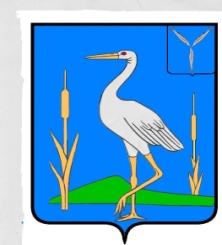 АДМИНИСТРАЦИЯБОЛЬШЕКАРАЙСКОГО МУНИЦИПАЛЬНОГО ОБРАЗОВАНИЯ РОМАНОВСКОГО МУНИЦИПАЛЬНОГО РАЙОНА  САРАТОВСКОЙ  ОБЛАСТИПОСТАНОВЛЕНИЕ№ 1от 13.01. 2020 годас. Большой КарайОб изменении почтового адресанежилого здания и земельного участка               В соответствии с Федеральным законом от 28.12.2013 г. №443-ФЗ       « О федеральной информационной адресной системе и внесении изменений в Федеральный закон «Об общих принципах организации местного самоуправления в Российской Федерации», разделом 4 постановления Правительства Российской Федерации от 22.05.2015 г. №492 »О составе сведений об адресах, размещаемых в государственном адресном реестре, порядке межведомственного информационного взаимодействия при ведении государственного адресного реестра, о внесении изменений и признании утратившими силу некоторых актов Правительства Российской Федерации», постановлением Правительства РФ от 19.11.2014 г. №1221 »Об утверждении Правил присвоения, изменения и аннулировании адресов» на основании Устава Большекарайского муниципального образования Романовского муниципального района Саратовской областиПОСТАНОВЛЯЮ:1.Части нежилого здания ФАП общей площадью 205,4 кв.м, расположенному по адресу: Саратовская область, Романовский район, село Большой Карай, ул.Ленина, д. 36 Б, присвоить почтовый адрес : Саратовская область, Романовский район, с. Большой Карай, ул. Ленина , зд. 36 Б.2.Земельному участку общей площадью 3125 кв.м, расположенному по адресу: Саратовская область, Романовский район, с. Большой Карай, ул. Ленина, д. 36 б, присвоить почтовый адрес : Саратовская область, Романовский район, с. Большой Карай, ул. Ленина , ЗУ 36 Б.3. Настоящее постановление обнародовать в установленном порядке4. Контроль за исполнением настоящего постановления оставляю за собой.Глава Большекарайскогомуниципального образования                                   Н.В.Соловьева